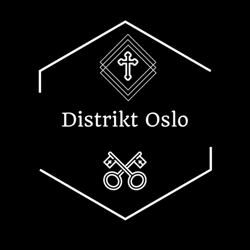 Søknadsskjema for økonomisk støtte-EnkeltpersonerDette skjemaet er til for enkeltpersoner som ønsker om å søke økonomisk støtte for et arrangement i regi av NUK-Distrikt Oslo eller Norges Unge Katolikker (NUK). Skjemaet skal sendes til gensek@distriktoslo.no med emnetaggen «Økonomisk støtte for «Ditt navn og Arrangement». *Videresend den emailen du får fra Checkin eller andre registreringsprogrammer. NAVN (Ditt fulle navn)FødselsdagAdresse:Lokallag (Hvilket lokallag tilhører du?)Arrangementet det søkes omKontonummer for utbetaling:Hvor mye har du mulighet til å betale selv:Begrunnelse for søknadBegrunnelse for søknad